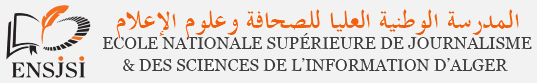 رقم القيد/  /م.م.ا.ا.ا.ع.خ/ 2022                                                        الجزائر في 12/09/2022إعلان حول الترشح لبرنامج الحركية قصيرة المدىوتحسين المستوى في الخارجتعلن المديرية المساعدة المكلفة بأنظمة الإعلام والاتصال والعلاقات الخارجية، الشروع في استقبال ملفات الترشح لبرنامج الحركية قصيرة المدى وتحسين المستوى في الخارج للسنة الجامعية 2022/2023، ابتداء من يوم الاثنين 12/09/2022.وعليه نطلب من جميع الأساتذة والإداريين الذين تتوفر فيهم شروط الترشح، ملأ استمارة الترشح وكذا مشروع البحث العلمي (بالنسبة للأساتذة) وإيداعها لدى المديرية، قبل تاريخ 21 سبتمبر2022.تحميل استمارة الترشح على الرابط الموجود على موقع المدرسة www.ensjsi.dzملاحظة: لا يقبل أي ملف أو طلب بعد الآجال المحددة.يمكنكم الاتصال بنا عبر الهاتف : 023230631الجمهورية الجزائرية الديمقراطية الشعبيةوزارة التعليم العالي و البحث العلميالمدرسة الوطنية العليا للصحافةوعلوم الإعلاماستمارة الترشح للحركية قصيرة  المدى بالخارجالاسم :.............................................................Prénom:اللقب :......................................................................Nom:الوظيفة: ........................................................................................الرتبة الحالية  :...................................................................................رقم الهاتف :.......................................................................................البريد الالكتروني: ................................................تحديد نوع الحركية المطلوبة:ضع علامة x أمام البرنامج المناسب لك1- حركية تحسين المستوى في الخارج ......2- إقامة علمية قصيرة المدى رفيعة المستوى.....3-المشاركة في التظاهرات العلمية الدولية ......مدة الاقامة:........................................الوجهة المستقبلة (البلد،المدينة، والجامعة): ............................................مشروع البحث خلالالحركية الهدف من الحركية...............................................................................................................................................................................................................................................................................................................................................المنهجية..............................................................................................................................................................................................................................................................................................................................................................النتائجالمنتظرة..................................................................................................................................................................................................................................................................................................................................................توقيع المعني  تأشيرة المجلس العلمي للمدرسة 